Identifying adverbs (3)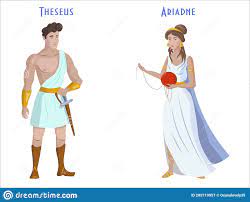 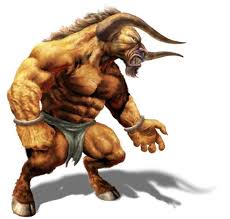 Look at the sentences below. Circle the adverb in each one. Ariadne smiled lovingly at Theseus.The Minotaur roared angrily. The guards roughly threw Theseus into the Labyrinth. Cautiously, he wandered down the winding passages. King Minos had recently eaten some fruit.Use your own adverbs to complete these sentences. Theseus _________________killed the Minotaur.Theseus exited the Labyrinth  _________________. The Athenian children ran _________________ towards Theseus. _________________, King Aegeus waited for his son and the other Athenian children.Surely, Theseus would return  _________________ for Ariadne.